附件3第九届土壤与地下水国际研讨会参会回执表时间：2023年8月5-7日            地点：成都市请将此表发送到会务组邮箱：csesam@163.com单 位单 位邮 编邮 编地 址地 址姓 名姓 名姓 名职 称职 称手机手机邮 箱邮 箱邮 箱提交论文题目提交论文题目提交论文题目申请会议发言发言题目发言题目议题序号或名称议题序号或名称申请会议发言发言人发言人职务/职称职务/职称汇款帐号汇款帐号账户名称：中国环境科学学会 开户银行：中国光大银行北京礼士路支行银行账号：750101880003312501.请发送汇款底单（扫描件）会议专用邮箱；2.汇款请在备注栏填写:SG23-发票抬头。账户名称：中国环境科学学会 开户银行：中国光大银行北京礼士路支行银行账号：750101880003312501.请发送汇款底单（扫描件）会议专用邮箱；2.汇款请在备注栏填写:SG23-发票抬头。账户名称：中国环境科学学会 开户银行：中国光大银行北京礼士路支行银行账号：750101880003312501.请发送汇款底单（扫描件）会议专用邮箱；2.汇款请在备注栏填写:SG23-发票抬头。账户名称：中国环境科学学会 开户银行：中国光大银行北京礼士路支行银行账号：750101880003312501.请发送汇款底单（扫描件）会议专用邮箱；2.汇款请在备注栏填写:SG23-发票抬头。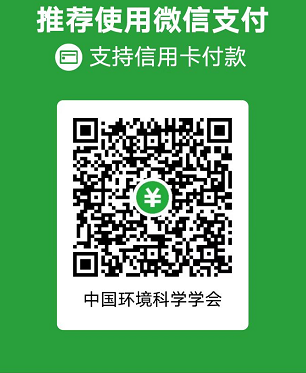 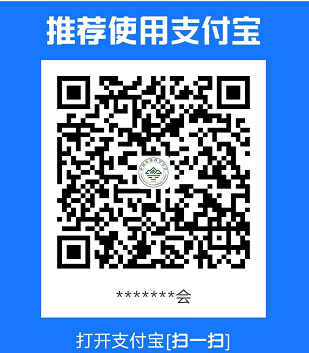 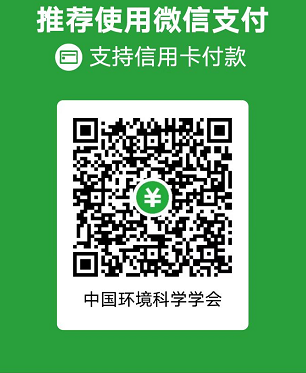 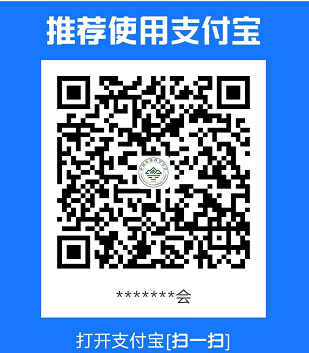 发票类型发票类型发票抬头发票抬头发票类型发票类型项目项目会议服务费会议服务费会议服务费会议服务费会议服务费会议服务费发票类型发票类型发票类型发票类型□增值税电子发票□增值税专用发票（请在所需票据前打√）□增值税电子发票□增值税专用发票（请在所需票据前打√）□增值税电子发票□增值税专用发票（请在所需票据前打√）□增值税电子发票□增值税专用发票（请在所需票据前打√）□增值税电子发票□增值税专用发票（请在所需票据前打√）□增值税电子发票□增值税专用发票（请在所需票据前打√）发票类型发票类型纳税人识别号纳税人识别号发票类型发票类型税务登记地址、电话税务登记地址、电话发票类型发票类型开户行银行名称、银行账号开户行银行名称、银行账号备注备注请在发票类型填写正确信息，如无特殊情况，已开发票不予更换。请在发票类型填写正确信息，如无特殊情况，已开发票不予更换。请在发票类型填写正确信息，如无特殊情况，已开发票不予更换。请在发票类型填写正确信息，如无特殊情况，已开发票不予更换。请在发票类型填写正确信息，如无特殊情况，已开发票不予更换。请在发票类型填写正确信息，如无特殊情况，已开发票不予更换。请在发票类型填写正确信息，如无特殊情况，已开发票不予更换。请在发票类型填写正确信息，如无特殊情况，已开发票不予更换。